药事管理与法规药事管理与法规是执业药师职责和执业活动必须具备的知识与能力，考查目的重在评价、培养和指导执业药师法制意识、责任意识、自律意识、服务意识，从而确保准入人员具有合法执业能力、高尚职业道德，并能够更好地保护患者基本权利、尊重患者隐私。要求重点掌握药学实践中与合法 执业直接相关的法律法规规定，并能够理解国家医药卫生政策的具体要求。药事管理与法规科目的考试内容以本考试大纲为准。国家新修订的或新颁布的药事管理法规，需要纳入考试内容范围的，由国家食品药品监督管理总局执业药师管理机构在当年考试的6个月之前予以公布。大单元小单元细 目要 点一 执业药师与药品安全(一）执业药师管理1.执业药师资格制度(1）执业药师制度的内涵 一 执业药师与药品安全(一）执业药师管理1.执业药师资格制度(2）执业药师管理部门一 执业药师与药品安全(一）执业药师管理2.执业药师资格考试与注册管理(1）执业药师资格考试 一 执业药师与药品安全(一）执业药师管理2.执业药师资格考试与注册管理(2）执业药师注册管理一 执业药师与药品安全(一）执业药师管理3.执业药师职责执业药师主要职责一 执业药师与药品安全(一）执业药师管理4.执业药师继续教育（1）继续教育的内容和形式要求 一 执业药师与药品安全(一）执业药师管理4.执业药师继续教育（2）继续教育学分管理一 执业药师与药品安全(二）执业药师职业道德与服务规范1.执业药师职业道德我国执业药师职业道德准则的具体内容一 执业药师与药品安全(二）执业药师职业道德与服务规范2.执业药师药学服务规范我国执业药师药学服务规范的主要内容一 执业药师与药品安全(三）药品与药品安全管理1.药品和药品安全（1）药品的界定、质量特性 一 执业药师与药品安全(三）药品与药品安全管理1.药品和药品安全（2）药品安全的重要性一 执业药师与药品安全(三）药品与药品安全管理2.药品安全管理（1）药品安全风险的特点、分类 一 执业药师与药品安全(三）药品与药品安全管理2.药品安全管理（2）药品安全风险管理的主要措施一 执业药师与药品安全(三）药品与药品安全管理3.我国药品安全管理的目标任务（1）总体目标 一 执业药师与药品安全(三）药品与药品安全管理3.我国药品安全管理的目标任务（2）规划指标 一 执业药师与药品安全(三）药品与药品安全管理3.我国药品安全管理的目标任务（3）主要任务 一 执业药师与药品安全(三）药品与药品安全管理3.我国药品安全管理的目标任务（4）保障措施一 执业药师与药品安全(三）药品与药品安全管理4.国家改革完善药品生产流通使用政策《关于进一步改革完善药品生产流通使用政策的若干意见》的主要内容二  医药卫生体制改革与国家基本药物制度（一）深化医药卫生体制改革1.基本原则和总体目标（1）基本原则二  医药卫生体制改革与国家基本药物制度（一）深化医药卫生体制改革1.基本原则和总体目标（2）总体目标二  医药卫生体制改革与国家基本药物制度（一）深化医药卫生体制改革2.建立国家基本医疗卫生制度公共卫生服务体系、医疗服务体系、医疗保障体系、药品供应保障体系的基本内容二  医药卫生体制改革与国家基本药物制度（一）深化医药卫生体制改革3.完善保障医药卫生体系有效规范运转的体制机制完善体制机制的基本内容二  医药卫生体制改革与国家基本药物制度（一）深化医药卫生体制改革4.药品供应保障体系建立健全药品供应保障体系的主要要求和内容二  医药卫生体制改革与国家基本药物制度(二）国家基本药物制度1.国家基本药物制度的内涵（1）基本药物和国家基本药物制度的界定与主要内容二  医药卫生体制改革与国家基本药物制度(二）国家基本药物制度1.国家基本药物制度的内涵（2）实施基本药物制度的目标二  医药卫生体制改革与国家基本药物制度(二）国家基本药物制度1.国家基本药物制度的内涵（3）基本药物管理部门及职能二  医药卫生体制改革与国家基本药物制度(二）国家基本药物制度2.国家基本药物目录管理（1）基本药物遴选原则和范围二  医药卫生体制改革与国家基本药物制度(二）国家基本药物制度（2）国家基本药物目录调整依据和周期二  医药卫生体制改革与国家基本药物制度(二）国家基本药物制度（3）国家基本药物目录构成二  医药卫生体制改革与国家基本药物制度(二）国家基本药物制度3.基本药物质量监督管理（1）基本药物质量监管机构及职能 二  医药卫生体制改革与国家基本药物制度(二）国家基本药物制度3.基本药物质量监督管理（2）基本药物质量监管要求二  医药卫生体制改革与国家基本药物制度(二）国家基本药物制度3.基本药物质量监督管理（3）药品追溯体系的规定二  医药卫生体制改革与国家基本药物制度(二）国家基本药物制度4.基本药物釆购管理（1）基本药物集中釆购总体思路 二  医药卫生体制改革与国家基本药物制度(二）国家基本药物制度4.基本药物釆购管理（2）基本药物集中采购主要措施二  医药卫生体制改革与国家基本药物制度(二）国家基本药物制度5.基本药物的报销与补偿（1）基本药物报销规定二  医药卫生体制改革与国家基本药物制度(二）国家基本药物制度5.基本药物的报销与补偿（2）基本药物补偿规定二  医药卫生体制改革与国家基本药物制度(二）国家基本药物制度6.基本药物使用管理基本药物使用主要要求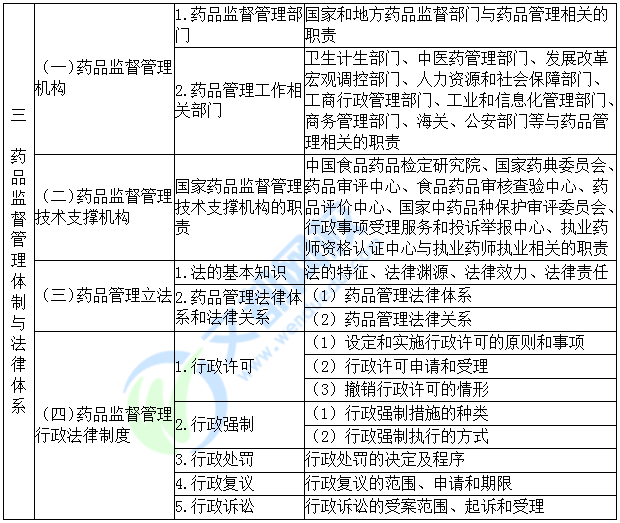 四  药品研制与生产管理(一）药品研制与注册管理1.药品研制与质量管理规范（1）药物临床试验的分期和目的四  药品研制与生产管理(一）药品研制与注册管理1.药品研制与质量管理规范（2）药物非临床研宄质量管理规范和药物临床试验质量管理规范的基本要求四  药品研制与生产管理(一）药品研制与注册管理2.药品注册管理（1）药品医疗器械审评审批改革内容四  药品研制与生产管理(一）药品研制与注册管理2.药品注册管理（2）药品注册和药品注册申请的界定四  药品研制与生产管理(一）药品研制与注册管理2.药品注册管理（3）药品注册管理机构四  药品研制与生产管理(一）药品研制与注册管理（4）药品注册分类四  药品研制与生产管理(一）药品研制与注册管理（5）药品批准文件（6）新药监测期3.药品再评价药品再评价的管理(二）药品生产管理1.药品生产许可（1）药品生产许可的申请和审批(二）药品生产管理1.药品生产许可（2）药品生产许可证管理(二）药品生产管理2.药品生产质量管理规（1）GMP的基本要求和实施(二）药品生产管理2.药品生产质量管理规（2）药品批次划分原则(二）药品生产管理2.药品生产质量管理规（3）GMP认证与检查的基本要求(二）药品生产管理3.药品委托生产管理（1）委托生产的界定(二）药品生产管理3.药品委托生产管理（2）委托生产品种限制(二）药品生产管理4.药品召回管理（1）药品召回和药品安全隐患的界定(二）药品生产管理4.药品召回管理（2）药品生产、经营企业和使用单位有关药品召回的义务(二）药品生产管理4.药品召回管理（3）主动召回和责令召回(二）药品生产管理4.药品召回管理（4）药品召回的监督管理五  药品经营与使用管理(一）药品经营管理1.药品经营许可（1）药品经营（批发、零售）许可的申请和审批五  药品经营与使用管理(一）药品经营管理1.药品经营许可（2）药品经营许可证的管理五  药品经营与使用管理(一）药品经营管理2.药品经营质量管理规范（1）药品批发的质量管理 五  药品经营与使用管理(一）药品经营管理2.药品经营质量管理规范（2）药品零售的质量管理五  药品经营与使用管理(一）药品经营管理2.药品经营质量管理规范（3）GSP认证与检查的基本内容和要求五  药品经营与使用管理(一）药品经营管理3.药品购销管理（1）禁止无证经营、禁止销售假劣药和其他不得从事的经营活动五  药品经营与使用管理(一）药品经营管理3.药品购销管理（2）购销药品应遵守的规定和要求五  药品经营与使用管理(一）药品经营管理3.药品购销管理（3）购销人员的管理五  药品经营与使用管理(一）药品经营管理3.药品购销管理（4）购销记录、销售凭证的管理五  药品经营与使用管理(一）药品经营管理4.互联网药品经营管理（1）从事互联网药品信息服务的资格、申请与审批、监督管理五  药品经营与使用管理(一）药品经营管理4.互联网药品经营管理（2）互联网药品交易服务的类型 五  药品经营与使用管理(一）药品经营管理4.互联网药品经营管理（3）从事互联网药品交易服务的主体资格、申请与审批、监督管理五  药品经营与使用管理(二）药品使用管理1.医疗机构药事管理（1）医疗机构药事管理主要内容五  药品经营与使用管理(二）药品使用管理1.医疗机构药事管理（2）药事管理组织和药学部门五  药品经营与使用管理(二）药品使用管理2.药品釆购与库存管理（1）药品釆购规定五  药品经营与使用管理(二）药品使用管理2.药品釆购与库存管理（2）药品进货检查验收制度和购进（验收）记录管理五  药品经营与使用管理(二）药品使用管理2.药品釆购与库存管理（3）药品库存管理和保管、养护规定五  药品经营与使用管理(二）药品使用管理3.处方与调配管理（1）处方和处方管理五  药品经营与使用管理(二）药品使用管理3.处方与调配管理（2）处方开具、调剂和审核五  药品经营与使用管理(二）药品使用管理3.处方与调配管理（3）处方点评制度五  药品经营与使用管理(二）药品使用管理3.处方与调配管理（4）不得从事处方调剂工作的规定 五  药品经营与使用管理(二）药品使用管理3.处方与调配管理（5）处方保存期限及销毁程序 五  药品经营与使用管理(二）药品使用管理3.处方与调配管理（6）麻醉药品、精神药品专册登记的规定五  药品经营与使用管理(二）药品使用管理3.处方与调配管理（7）违反处方管理和调剂要求的法律责任五  药品经营与使用管理(二）药品使用管理4.医疗机构制剂管理（1）医疗机构制剂与许可证管理五  药品经营与使用管理(二）药品使用管理4.医疗机构制剂管理（2）医疗机构自配制剂注册和品种范围五  药品经营与使用管理(二）药品使用管理4.医疗机构制剂管理（3）医疗机构制剂注册批件及批准文号格式五  药品经营与使用管理(二）药品使用管理4.医疗机构制剂管理（4）医疗机构制剂的调剂使用五  药品经营与使用管理(二）药品使用管理5.药物临床应用管理（1）合理用药的原则五  药品经营与使用管理(二）药品使用管理5.药物临床应用管理（2）药物临床应用管理的具体规定五  药品经营与使用管理(二）药品使用管理5.药物临床应用管理（3）抗菌药物分级管理五  药品经营与使用管理(二）药品使用管理5.药物临床应用管理（4）抗菌药物的购进、使用及定期评估五  药品经营与使用管理(二）药品使用管理5.药物临床应用管理（5）抗菌药物处方权、调剂资格授予和监督管理五  药品经营与使用管理(二）药品使用管理5.药物临床应用管理（6）抗菌药物临床应用监测、细菌耐药监测和合理使用五  药品经营与使用管理(二）药品使用管理5.药物临床应用管理（7）抗菌药物临床应用异常情况及处理五  药品经营与使用管理(三）药品分类管理1.药品分类管理制度的建立（1）药品分类管理的目的五  药品经营与使用管理(三）药品分类管理1.药品分类管理制度的建立（2）执业药师、监管部门在分类管理中的职责五  药品经营与使用管理(三）药品分类管理2.非处方药和处方药分类管理的实施（1）非处方药、处方药、“双跨”药品的界定和依据五  药品经营与使用管理(三）药品分类管理2.非处方药和处方药分类管理的实施（2）非处方药的分类和专有标识的管理五  药品经营与使用管理(三）药品分类管理2.非处方药和处方药分类管理的实施（3）非处方药的管理要求 五  药品经营与使用管理(三）药品分类管理2.非处方药和处方药分类管理的实施（4）处方药的管理要求 五  药品经营与使用管理(三）药品分类管理2.非处方药和处方药分类管理的实施（5）“双跨”药品的管理要求五  药品经营与使用管理(三）药品分类管理3.非处方药目录遴选和转换评价（1）非处方药目录及目录的遴选、审批和发布五  药品经营与使用管理(三）药品分类管理3.非处方药目录遴选和转换评价（2）处方药与非处方药的转换评价五  药品经营与使用管理(三）药品分类管理4.处方药与非处方药的流通管理（1）生产、批发企业销售处方药与非处方药的要求五  药品经营与使用管理(三）药品分类管理4.处方药与非处方药的流通管理（2）零售药店销售处方药与非处方药的要求五  药品经营与使用管理(三）药品分类管理4.处方药与非处方药的流通管理（3）零售药店不得经营的药品种类 五  药品经营与使用管理(三）药品分类管理4.处方药与非处方药的流通管理（4）零售药店必须凭处方销售的药品种类五  药品经营与使用管理(四）医疗保障用药管理1.基本医疗保险体系（1）我国基本医疗保险体系的构成五  药品经营与使用管理(四）医疗保障用药管理1.基本医疗保险体系（2）城镇职工基本医疗保险的覆盖范围、统筹层次和缴费办法、统筹基金和个人账户、定点管理五  药品经营与使用管理(四）医疗保障用药管理1.基本医疗保险体系（3）城镇居民基本医疗保险的参保范围、筹资水平、缴费和补助、费用支付、定点管理五  药品经营与使用管理(四）医疗保障用药管理1.基本医疗保险体系（4）新型农村合作医疗的覆盖范围和统筹层次、筹资标准五  药品经营与使用管理(四）医疗保障用药管理2.基本医疗保险药品目录（1）医保药品目录的确定原则和条件五  药品经营与使用管理(四）医疗保障用药管理2.基本医疗保险药品目录（2）不得纳入基本医疗保险用药范围的药品五  药品经营与使用管理(四）医疗保障用药管理2.基本医疗保险药品目录（3）医保药品目录的分类、制定与调整五  药品经营与使用管理(四）医疗保障用药管理2.基本医疗保险药品目录（4）医保药品使用的费用支付原则五  药品经营与使用管理(四）医疗保障用药管理2.基本医疗保险药品目录（5）对定点医疗机构和零售药店使用医保药品目录的管理要求五  药品经营与使用管理(四）医疗保障用药管理3.基本医疗保险定点医药机构协议管理医药机构协议管理的具体政策和要求五  药品经营与使用管理(五）药品不良反应报告与监测管理1.药品不良反应的界定和分类（1）药品不良反应及相关术语的界定和区分五  药品经营与使用管理(五）药品不良反应报告与监测管理1.药品不良反应的界定和分类（2）药品不良反应的分类五  药品经营与使用管理(五）药品不良反应报告与监测管理2.药品不良反应报告和处置（1）药品不良反应报告主体、报告范围、监督主体五  药品经营与使用管理(五）药品不良反应报告与监测管理2.药品不良反应报告和处置（2）个例药品不良反应的报告和处置五  药品经营与使用管理(五）药品不良反应报告与监测管理2.药品不良反应报告和处置（3）药品群体不良事件的报告和处置五  药品经营与使用管理(五）药品不良反应报告与监测管理2.药品不良反应报告和处置（4）境外发生的严重药品不良反应的报告和处置五  药品经营与使用管理(五）药品不良反应报告与监测管理2.药品不良反应报告和处置（5）定期安全性更新报告五  药品经营与使用管理(五）药品不良反应报告与监测管理3.药品重点监测药品重点监测的范围和要求五  药品经营与使用管理(五）药品不良反应报告与监测管理4.药品不良反应评价与控制（1）药品生产企业对药品不良反应的评价与控制五  药品经营与使用管理(五）药品不良反应报告与监测管理4.药品不良反应评价与控制（2）药品不良反应监测机构对药品不良反应的评价与控制六  中药管理(一）中药与中药创新发展1.中药的分类中药材、中药饮片、中成药六  中药管理(一）中药与中药创新发展2.中医药立法（1）符合中医药特点的管理制度和发展方针（2）《中医药法》对中药保护、发展和中医药传承的规定六  中药管理(一）中药与中药创新发展3.中药创新体系建设中医药创新发展规划纲要的主要内容六  中药管理（二）中药材管理1.中药材的生产、经营和使用规定（1）中药材种植养殖管理六  中药管理（二）中药材管理1.中药材的生产、经营和使用规定（2）中药材产地初加工管理六  中药管理（二）中药材管理1.中药材的生产、经营和使用规定（3）中药材自种、自釆、自用的管理要求六  中药管理（二）中药材管理2.中药材生产质量管理 规范GAP的基本要求和实施六  中药管理（二）中药材管理3.专业市场管理（1）进入中药材专业市场经营中药材者应具备的条件六  中药管理（二）中药材管理3.专业市场管理（2）中药材专业市场管理的措施六  中药管理（二）中药材管理4.进口药材规定（1）进口药材的申请与审批六  中药管理（二）中药材管理4.进口药材规定（2）进口药材批件六  中药管理（二）中药材管理5.野生药材资源保护（1）国家重点保护野生药材物种的分级六  中药管理（二）中药材管理5.野生药材资源保护（2）国家重点保护野生药材釆猎管理要求 六  中药管理（二）中药材管理5.野生药材资源保护（3）国家重点保护野生药材的出口管理六  中药管理（二）中药材管理5.野生药材资源保护（4）国家重点保护的野生药材名录六  中药管理(三）中药饮片管理1.生产、经营管理（1）中药饮片生产经营行为监管六  中药管理(三）中药饮片管理1.生产、经营管理（2）毒性中药饮片定点生产和经营管理的规定六  中药管理(三）中药饮片管理2.医疗机构中药饮片的管理中药饮片管理要求六  中药管理(四）中成药管理1.中药品种保护（1）中药品种保护的目的和意义六  中药管理(四）中成药管理1.中药品种保护（2）《中药品种保护条例》的适用范围六  中药管理(四）中成药管理1.中药品种保护（3）中药保护品种的范围和等级划分六  中药管理(四）中成药管理1.中药品种保护（4）中药保护品种的保护措施2.医疗机构中药制剂管理（1）中药制剂配制和使用要求（2）医疗机构中药制剂委托生产要求七  特殊管理的药品管理(一）麻醉药品、精神药品的管理1.麻醉药品、精神药品的界定和管理部门（1）麻醉药品和精神药品的界定和专有标志七  特殊管理的药品管理(一）麻醉药品、精神药品的管理1.麻醉药品、精神药品的界定和管理部门（2）麻醉药品和精神药品的管理部门、职责七  特殊管理的药品管理(一）麻醉药品、精神药品的管理2.麻醉药品和精神药品目录我国生产和使用的麻醉药品和精神药品品种七  特殊管理的药品管理(一）麻醉药品、精神药品的管理3.麻醉药品和精神药品生产（1）生产总量控制七  特殊管理的药品管理(一）麻醉药品、精神药品的管理3.麻醉药品和精神药品生产（2）定点生产和渠道限制七  特殊管理的药品管理(一）麻醉药品、精神药品的管理4.麻醉药品和精神药品经营（1）定点经营企业必备条件七  特殊管理的药品管理(一）麻醉药品、精神药品的管理4.麻醉药品和精神药品经营（2）定点经营资格审批七  特殊管理的药品管理(一）麻醉药品、精神药品的管理4.麻醉药品和精神药品经营（3）购销和零售管理七  特殊管理的药品管理(一）麻醉药品、精神药品的管理5.麻醉药品和精神药品使用（1）使用审批和印鉴卡管理七  特殊管理的药品管理(一）麻醉药品、精神药品的管理5.麻醉药品和精神药品使用（2）处方资格及处方管理七  特殊管理的药品管理(一）麻醉药品、精神药品的管理5.麻醉药品和精神药品使用（3）借用和配制规定七  特殊管理的药品管理(一）麻醉药品、精神药品的管理6.麻醉药品和精神药品储存与运输（1）麻醉药品与第一类精神药品的储存七  特殊管理的药品管理(一）麻醉药品、精神药品的管理6.麻醉药品和精神药品储存与运输（2）第二类精神药品的储存七  特殊管理的药品管理(一）麻醉药品、精神药品的管理6.麻醉药品和精神药品储存与运输（3）运输和邮寄管理七  特殊管理的药品管理(一）麻醉药品、精神药品的管理6.麻醉药品和精神药品储存与运输（4）企业间药品运输信息管理要求七  特殊管理的药品管理(二）医疗用毒性药品的管理1.医疗用毒性药品的界定和品种（1）医疗用毒性药品界定和专用标志七  特殊管理的药品管理(二）医疗用毒性药品的管理1.医疗用毒性药品的界定和品种（2）医疗用毒性药品的品种七  特殊管理的药品管理(二）医疗用毒性药品的管理2.生产、经营管理（1）生产、经营资格管理七  特殊管理的药品管理(二）医疗用毒性药品的管理2.生产、经营管理（2）毒性药品的生产管理七  特殊管理的药品管理(二）医疗用毒性药品的管理2.生产、经营管理（3）储存与运输要求七  特殊管理的药品管理(二）医疗用毒性药品的管理3.使用管理（1）医疗机构、零售药店供应和调配规定七  特殊管理的药品管理(二）医疗用毒性药品的管理3.使用管理（2）科研和教学单位所需毒性药品的调配 规定七  特殊管理的药品管理(三）药品类易制毒化学品管理1.药品类易制毒化学品的界定与分类（1）药品类易制毒化学品界定七  特殊管理的药品管理(三）药品类易制毒化学品管理1.药品类易制毒化学品的界定与分类（2）药品类易制毒化学品品种与分类七  特殊管理的药品管理(三）药品类易制毒化学品管理2.药品类易制毒化学品的流通与使用管理药品类易制毒化学品的购销要求七  特殊管理的药品管理(四）含特殊药品的复方制剂管理1.含麻醉药品、精神药品复方制剂的管理（1）含特殊药品复方制剂的品种范围七  特殊管理的药品管理(四）含特殊药品的复方制剂管理1.含麻醉药品、精神药品复方制剂的管理（2）含特殊药品复方制剂的经营管理七  特殊管理的药品管理(四）含特殊药品的复方制剂管理2.含麻黄碱类复方制剂的管理（1）经营行为管理七  特殊管理的药品管理(四）含特殊药品的复方制剂管理2.含麻黄碱类复方制剂的管理（2）销售管理七  特殊管理的药品管理(五）兴奋剂的管理1.兴奋剂的界定和分类（1）兴奋剂的界定七  特殊管理的药品管理(五）兴奋剂的管理1.兴奋剂的界定和分类（2）兴奋剂目录和分类七  特殊管理的药品管理(五）兴奋剂的管理2.兴奋剂销售使用管理（1）含兴奋剂药品标签和说明书管理七  特殊管理的药品管理(五）兴奋剂的管理2.兴奋剂销售使用管理（2）蛋白同化制剂、肽类激素的销售及使用管理七  特殊管理的药品管理(六）疫苗的管理1.疫苗的流通管理（1）界定和分类七  特殊管理的药品管理(六）疫苗的管理1.疫苗的流通管理（2）疫苗流通方式改革和采购、供应、配送要求七  特殊管理的药品管理(六）疫苗的管理1.疫苗的流通管理（3）疫苗全程追溯制度和全程冷链储运管理制度七  特殊管理的药品管理(六）疫苗的管理2.疫苗的监督管理发现假劣或者质量可疑的疫苗的处理措施八  药品标准与药品质量监督检验(一）药品标准管理药品标准与国家药品标准（1）药品标准分类和效力八  药品标准与药品质量监督检验(一）药品标准管理药品标准与国家药品标准（2）国家药品标准界定、类别八  药品标准与药品质量监督检验(一）药品标准管理药品标准与国家药品标准（3）药品标准的制定原则八  药品标准与药品质量监督检验(二）药品说明书和标签管理1.药品说明书和标签基本要求（1）药品说明书和标签的界定和作用八  药品标准与药品质量监督检验(二）药品说明书和标签管理1.药品说明书和标签基本要求（2）药品说明书、标签印制和文字表述要求八  药品标准与药品质量监督检验(二）药品说明书和标签管理1.药品说明书和标签基本要求（3）药品名称和注册商标的标注和使用要求八  药品标准与药品质量监督检验(二）药品说明书和标签管理1.药品说明书和标签基本要求（4）外用药品的标识八  药品标准与药品质量监督检验(二）药品说明书和标签管理2.药品说明书管理规定（1）说明书的编写、修改要求八  药品标准与药品质量监督检验(二）药品说明书和标签管理2.药品说明书管理规定（2）药品说明书的编写要点八  药品标准与药品质量监督检验(二）药品说明书和标签管理2.药品说明书管理规定（3）药品说明书格式和书写要求的基本内容八  药品标准与药品质量监督检验(二）药品说明书和标签管理3.药品标签管理规定（1）药品标签的分类和标示的内容八  药品标准与药品质量监督检验(二）药品说明书和标签管理3.药品标签管理规定（2）同品种药品标签的规定八  药品标准与药品质量监督检验(二）药品说明书和标签管理3.药品标签管理规定（3）药品标签上药品有效期的规定八  药品标准与药品质量监督检验（三）药品质量监督检验和药品质量公告1.药品质量监督检验和检验机构（1）药品质量监督检验的界定与性质八  药品标准与药品质量监督检验（三）药品质量监督检验和药品质量公告1.药品质量监督检验和检验机构（2）药品质量监督检验机构八  药品标准与药品质量监督检验（三）药品质量监督检验和药品质量公告2.药品质量监督检验的类型抽查检验、注册检验、指定检验和复验八  药品标准与药品质量监督检验（三）药品质量监督检验和药品质量公告3.药品质量公告（1）药品质量公告界定与作用八  药品标准与药品质量监督检验（三）药品质量监督检验和药品质量公告3.药品质量公告（2）发布权限和发布内容九  药品广告管理与消费者权益保护(一）药品广告管理1.药品广告的审批（1）药品广告的界定九  药品广告管理与消费者权益保护(一）药品广告管理1.药品广告的审批（2）药品广告的申请、审查与发布九  药品广告管理与消费者权益保护(一）药品广告管理2.药品广告的内容药品广告内容的要求九  药品广告管理与消费者权益保护(一）药品广告管理3.药品广告的检查药品广告检查内容和方式九  药品广告管理与消费者权益保护(一）药品广告管理4.法律责任违反药品广告的法律责任九  药品广告管理与消费者权益保护（二）反不正当竞争法不正当竞争行为（1）反不正当竞争的界定九  药品广告管理与消费者权益保护（二）反不正当竞争法不正当竞争行为（2）混淆行为、限制竞争行为、商业贿赂行为、虚假宣传行为、侵犯商业秘密、低价倾销行为、不正当有奖销售、诋毁商誉行为的认定九  药品广告管理与消费者权益保护（三）消费者权益保护1.法律适用消费者的界定和消费者权益保护法的适用范围九  药品广告管理与消费者权益保护（三）消费者权益保护2.消费者的权益安全保障权、真情知悉权、自主选择权、公平交易权、获取赔偿权、结社权、知识获取权、受尊重权、监督批评权九  药品广告管理与消费者权益保护（三）消费者权益保护3.经营者的义务经营者应履行的义务九  药品广告管理与消费者权益保护（三）消费者权益保护4.消费者权益的保护消费者权益保护的措施九  药品广告管理与消费者权益保护（三）消费者权益保护5.争议的解决（1）争议解决的途径 九  药品广告管理与消费者权益保护（三）消费者权益保护5.争议的解决（2）争议解决的特别规则十  药品安全法律责任(一）药品安全法律责任与特征药品安全法律责任界定和种类（1）药品安全法律责任的界定 十  药品安全法律责任(一）药品安全法律责任与特征药品安全法律责任界定和种类（2）药品安全法律责任的种类十  药品安全法律责任（二）生产、销售假药、劣药的法律责任1.生产、销售假药的法律责任（1）假药的认定十  药品安全法律责任（二）生产、销售假药、劣药的法律责任1.生产、销售假药的法律责任（2）生产、销售假药的行政责任 十  药品安全法律责任（二）生产、销售假药、劣药的法律责任1.生产、销售假药的法律责任（3）生产、销售假药的刑事责任十  药品安全法律责任（二）生产、销售假药、劣药的法律责任2.生产、销售劣药的法律责任（1）劣药的认定十  药品安全法律责任（二）生产、销售假药、劣药的法律责任2.生产、销售劣药的法律责任（2）生产、销售劣药的行政责任 十  药品安全法律责任（二）生产、销售假药、劣药的法律责任2.生产、销售劣药的法律责任（3）生产、销售劣药的刑事责任十  药品安全法律责任（三）违反药品监督管理规定的法律责任1.无证生产、经营相关的法律责任（1）无证生产、经营药品的法律责任十  药品安全法律责任（三）违反药品监督管理规定的法律责任1.无证生产、经营相关的法律责任（2）从无证生产、经营企业购入药品的法律责任十  药品安全法律责任（三）违反药品监督管理规定的法律责任2.违反药品质量管理规范的法律责任未按照规定实施《药品生产质量管理规范》、《药品经营质量管理规范》的法律责十  药品安全法律责任（三）违反药品监督管理规定的法律责任3.许可证、批准证明文件相关的法律责任（1）伪造、变造、买卖、出租、出借许可证或者药品批准证明文件的法律责任十  药品安全法律责任（三）违反药品监督管理规定的法律责任3.许可证、批准证明文件相关的法律责任（2）骗取许可证或批准证明文件的法律责任十  药品安全法律责任（三）违反药品监督管理规定的法律责任4.药品商业贿赂行为的法律责任（1）药品购销活动中暗中给予、收受回扣或者其他利益的法律责任十  药品安全法律责任（三）违反药品监督管理规定的法律责任4.药品商业贿赂行为的法律责任（2）药品购销活动中收受财物或者其他利益的法律责任十  药品安全法律责任（三）违反药品监督管理规定的法律责任5.违反药品不良反应报告和监测规定的法律责任药品生产、经营和使用单位违反药品不良反应报告和监测规定的法律责任十  药品安全法律责任（三）违反药品监督管理规定的法律责任6.违反药品召回管理规定的法律责任药品生产、经营和使用单位不履行与召回相关义务的法律责任十  药品安全法律责任（三）违反药品监督管理规定的法律责任7.其他违反药品监督管理规定行为的法律责任（1）违反进口药品登记备案管理制度的法律责任十  药品安全法律责任（三）违反药品监督管理规定的法律责任7.其他违反药品监督管理规定行为的法律责任（2）医疗机构向市场销售制剂的法律责任十  药品安全法律责任（三）违反药品监督管理规定的法律责任7.其他违反药品监督管理规定行为的法律责任（3） 药品经营违反购销记录要求、药品销售行为规定的法律责任十  药品安全法律责任（三）违反药品监督管理规定的法律责任7.其他违反药品监督管理规定行为的法律责任（4）违反药品标识管理规定的法律责任十  药品安全法律责任(四）违反特殊管理的药品管理规定的法律责任1.违反麻醉药品和精神药品管理规定的法律责任（1）定点生产企业的法律责任 十  药品安全法律责任(四）违反特殊管理的药品管理规定的法律责任1.违反麻醉药品和精神药品管理规定的法律责任（2）经营企业的法律责任 十  药品安全法律责任(四）违反特殊管理的药品管理规定的法律责任1.违反麻醉药品和精神药品管理规定的法律责任（3）医疗机构的法律责任十  药品安全法律责任(四）违反特殊管理的药品管理规定的法律责任1.违反麻醉药品和精神药品管理规定的法律责任（4）执业医师的法律责任十  药品安全法律责任(四）违反特殊管理的药品管理规定的法律责任1.违反麻醉药品和精神药品管理规定的法律责任（5）处方调配人、核对人的法律责任十  药品安全法律责任(四）违反特殊管理的药品管理规定的法律责任1.违反麻醉药品和精神药品管理规定的法律责任（6）药品监管部门和卫生主管部门的法律责任十  药品安全法律责任(四）违反特殊管理的药品管理规定的法律责任2.违反药品类易制毒化学品管理规定的法律责任（1）走私、非法买卖麻黄碱类复方制剂等行为的法律责任 十  药品安全法律责任(四）违反特殊管理的药品管理规定的法律责任2.违反药品类易制毒化学品管理规定的法律责任（2）违反药品类易制毒化学品管理规定的法律责任十  药品安全法律责任(四）违反特殊管理的药品管理规定的法律责任3.违反毒性药品管理规定的法律责任擅自生产、收购、经营毒性药品的法律责任（五）违反中医药法相关规定的法律责任1.违反举办中医诊所、炮制中药饮片、委托配制中药制剂备案管理规定的法律责任（1）应备案而未备案，或者备案时提供虚假材料的法律责任（2）应用传统工艺配制中药制剂未依照规定备案或未按照备案材料载明的要求配制中药制剂的处罚（五）违反中医药法相关规定的法律责任2.中药材种植过程中使用剧毒、高毒农药的法律责任（五）违反中医药法相关规定的法律责任2.中药材种植过程中使用剧毒、高毒农药的法律责任违法使用剧毒、高毒农药的法律责任十一  医疗器械、保健食品和化妆品的管理(一）医疗器械管理1.医疗器械管理的基本要求（1）医疗器械的界定十一  医疗器械、保健食品和化妆品的管理(一）医疗器械管理1.医疗器械管理的基本要求（2）医疗器械的分类十一  医疗器械、保健食品和化妆品的管理(一）医疗器械管理1.医疗器械管理的基本要求（3）产品注册与备案管理十一  医疗器械、保健食品和化妆品的管理(一）医疗器械管理1.医疗器械管理的基本要求（4）医疗器械注册证格式与备案凭证格式十一  医疗器械、保健食品和化妆品的管理(一）医疗器械管理1.医疗器械管理的基本要求（5）医疗器械说明书和标签管理十一  医疗器械、保健食品和化妆品的管理(一）医疗器械管理2.医疗器械经营与使用管理（1）医疗器械经营分类管理十一  医疗器械、保健食品和化妆品的管理(一）医疗器械管理2.医疗器械经营与使用管理（2）医疗器械经营许可证管理十一  医疗器械、保健食品和化妆品的管理(一）医疗器械管理2.医疗器械经营与使用管理（3）经营质量管理规范的基本要求十一  医疗器械、保健食品和化妆品的管理(一）医疗器械管理2.医疗器械经营与使用管理（4）医疗器械使用管理十一  医疗器械、保健食品和化妆品的管理(一）医疗器械管理3.医疗器械不良事件的处理与问题产品召回（1）医疗器械不良事件监测十一  医疗器械、保健食品和化妆品的管理(一）医疗器械管理3.医疗器械不良事件的处理与问题产品召回（2）医疗器械再评价和结果处理十一  医疗器械、保健食品和化妆品的管理(一）医疗器械管理3.医疗器械不良事件的处理与问题产品召回（3） 医疗器械召回管理十一  医疗器械、保健食品和化妆品的管理(二）保健食品、特殊医学用途配方食品和婴幼儿配方食品的管理1.保健食品管理（1）保健食品的界定 （2）保健食品的特征（3）保健食品注册与备案管理十一  医疗器械、保健食品和化妆品的管理(二）保健食品、特殊医学用途配方食品和婴幼儿配方食品的管理2.特殊医学用途配方食品和婴幼儿配方食品的管理特殊医学用途配方食品和婴幼儿配方食品的管理的基本要求十一  医疗器械、保健食品和化妆品的管理（三）化妆品管理化妆品管理的基本要求（1）化妆品的界定和分类十一  医疗器械、保健食品和化妆品的管理（三）化妆品管理化妆品管理的基本要求（2）化妆品生产许可证和批准文号管理